Дидактична гра для дітей “Хто зайвий?”Мета гри:розвивати логічне мислення, пам`ять;виховувати посидючість, наполегливість;систематизувати знання про птахів та тварин, городину та садовину;формувати вміння  узагальнювати, групувати предмети за певною ознакою, добирати до них узагальнююче слово (свійські тварини, дикі звірі, птахи,комахи, фрукти, овочі, ягоди).Матеріал: картки із зображеннями груп однорідних предметів, серед яких є зайвий, який відрізняється від інших.Завдання: Поглянь на малюнки. Хто (що) на них зображений? Хто (що), на твою думку, тут зайвий? Чому? Як можна назвати одним словом предмети, які залищились?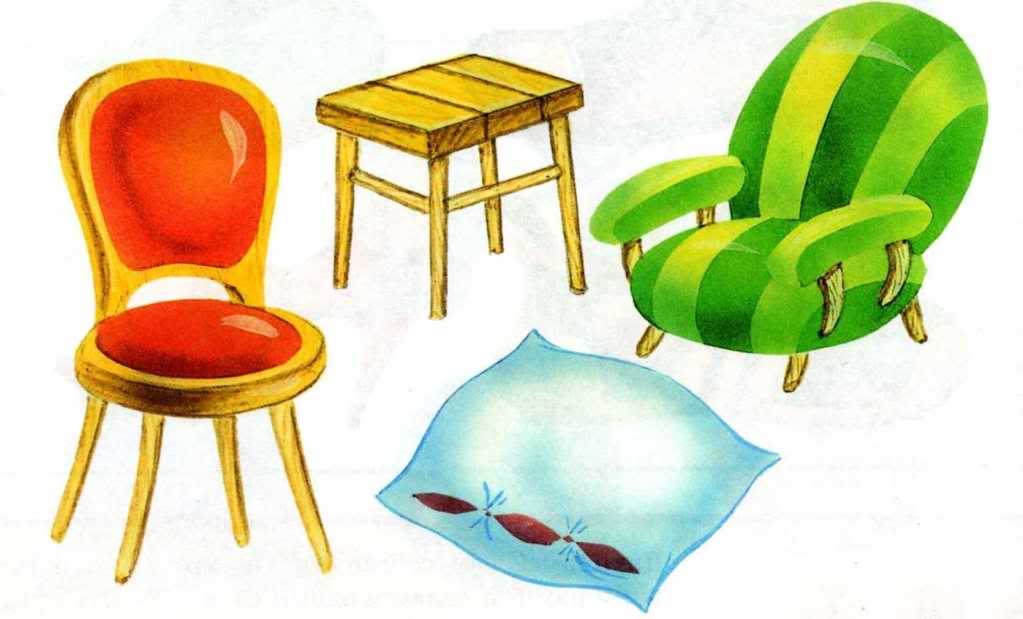 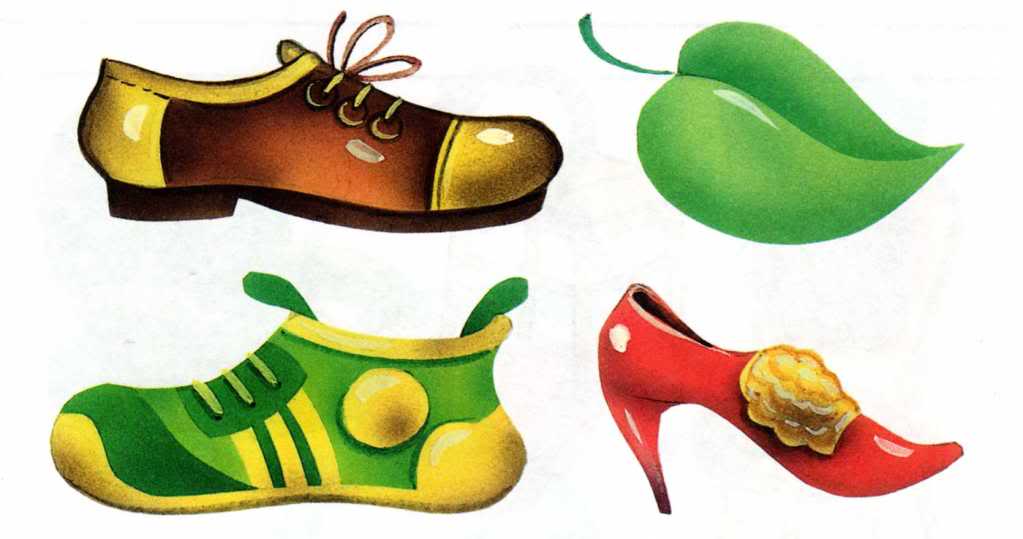 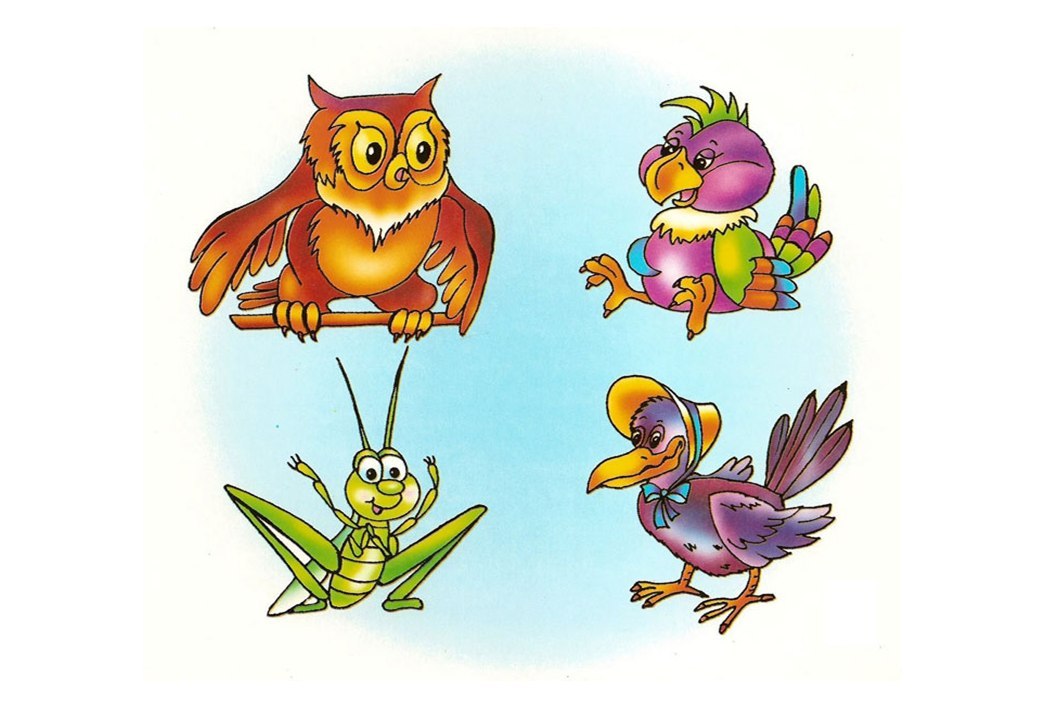 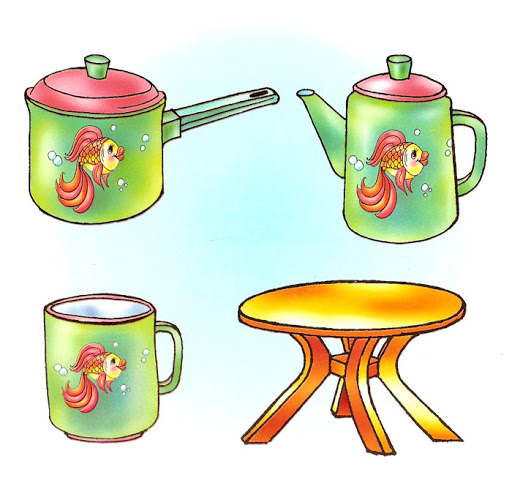 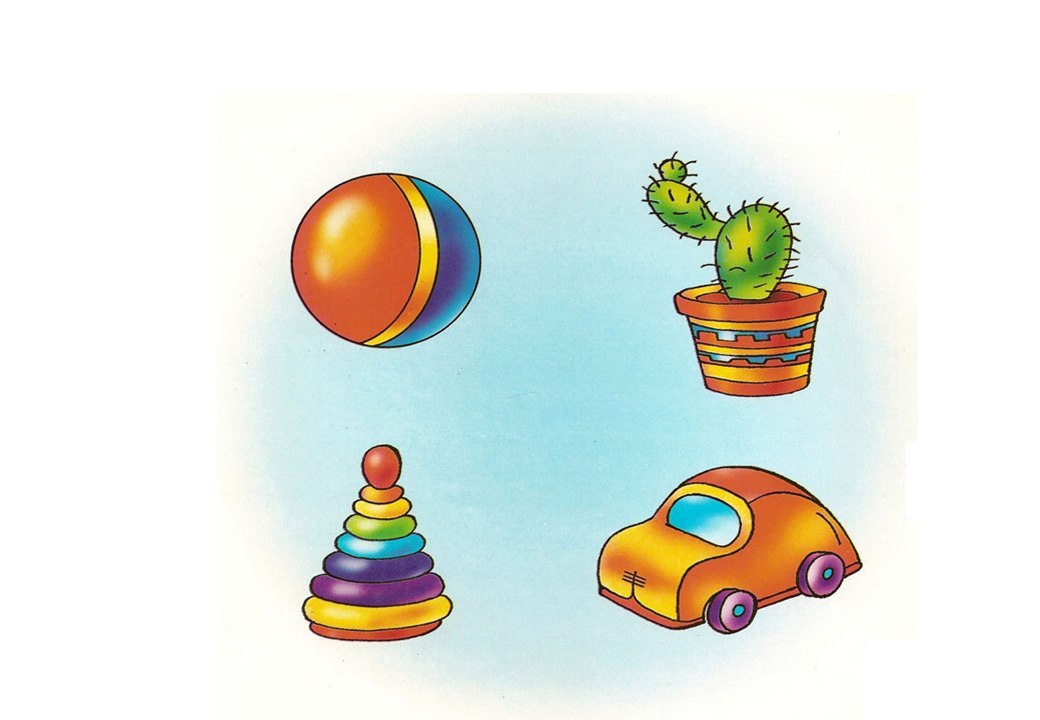 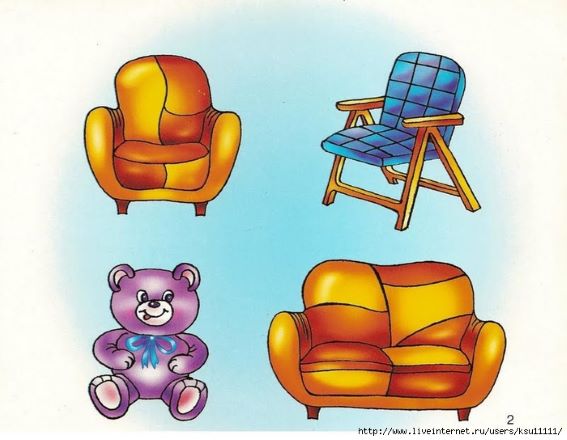 